FIZYKA                                                                  23.04.2020Temat: Siły równoważące się.                          O siłach mówiliśmy w I PÓŁROCZU. Wiesz, że siła jest wielkością wektorową i charakteryzują ją: kierunek, zwrot, wartość ( na rysunku moduł) i punkt przyłożenia (punkt zaczepienia)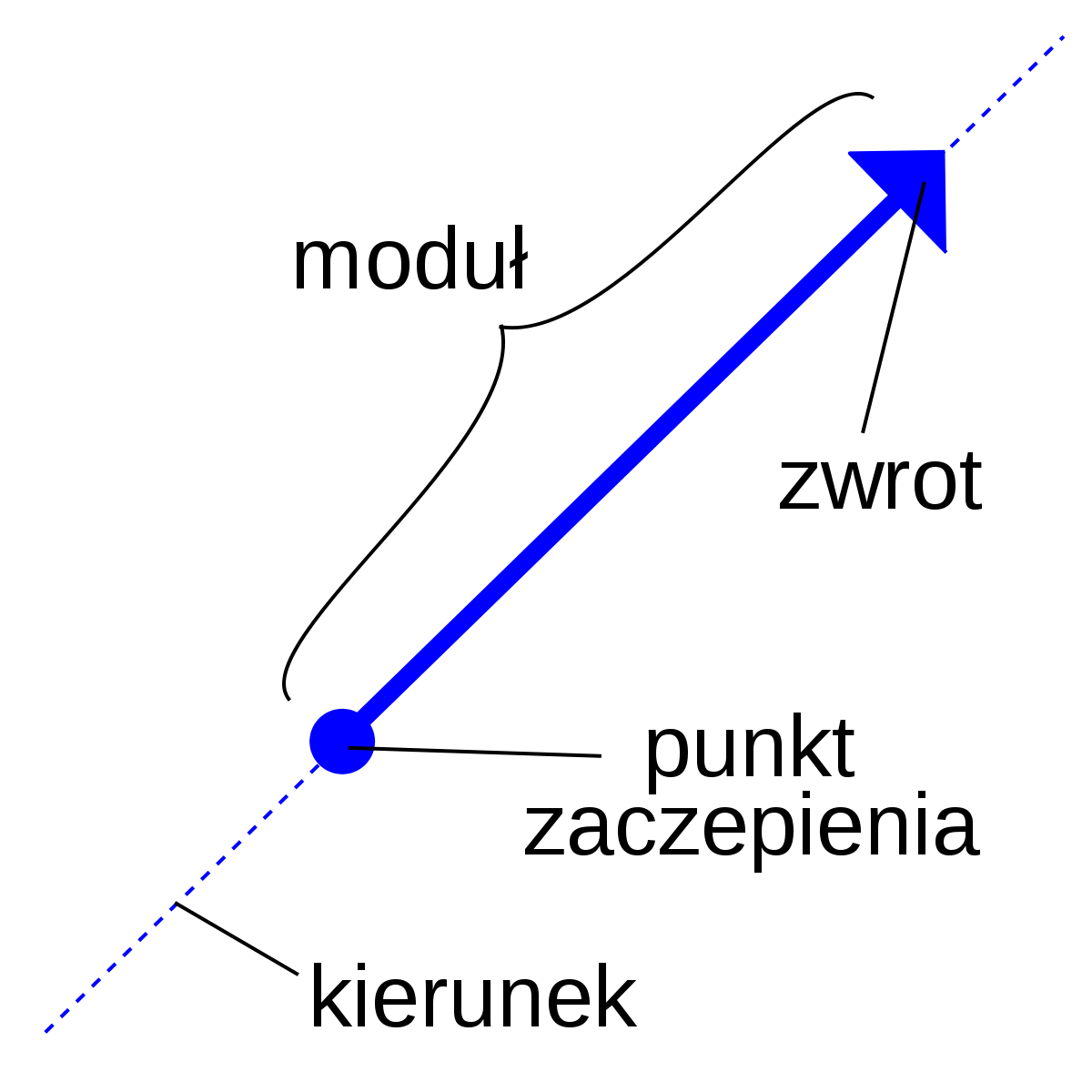 Wokół nas działa wiele sił np. grawitacyjna, wyporu, tarcia, sprężystości i wiele innych.Zazwyczaj na ciało działa więcej niż jedna siła. Szczególnym przypadkiem są siły równoważące się. Równowaga sił jest wtedy, gdy dwie siły działają wzdłuż tej samej prostej, mają jednakowe wartości i przeciwne zwroty oraz przyłożone są do jednego ciała.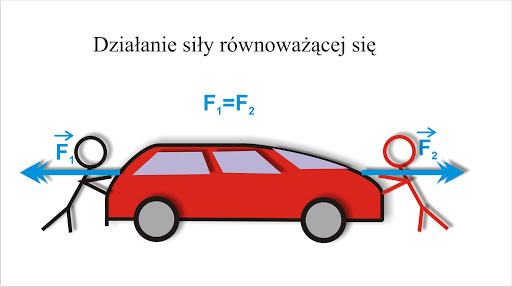 Zadania do wykonania: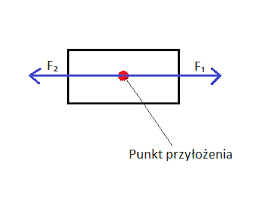 Napisz w zeszycie temat i notatkęWykonaj rysunek ciała, na które działają siły równoważące sięNapisz definicję sił równoważących sięJeżeli siła F₁ = 17N, to ile wynosi wartość siły F₂?Jak zachowuje się ciało pod działaniem sił równoważących się?